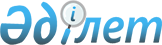 Қазақстан Республикасы Yкіметiнiң резервiнен қаражат бөлу туралыҚазақстан Республикасы Үкіметінің 2005 жылғы 13 қыркүйектегі N 913 Қаулысы

      Қазақстан Республикасының Үкiметі  ҚАУЛЫ ЕТЕДI: 

      1. Қазақстан Республикасы Мемлекеттік қызмет iстерi агенттiгiне жаңадан қайта құрылған Қазақстан Республикасы Президентiнің жанындағы Мемлекеттiк басқару академиясының материалдық-техникалық базасын нығайту үшiн 2005 жылға арналған республикалық бюджетте шұғыл шығындарға көзделген Қазақстан Республикасы Yкiметінiң резервiнен 50000000 (елу миллион) теңге бөлiнсiн. 

      2. Қазақстан Республикасы Қаржы министрлiгi бөлiнген қаражаттың мақсатты пайдаланылуын бақылауды қамтамасыз етсiн. 

      3. Осы қаулы қол қойылған күнiнен бастап қолданысқа енгiзіледi.       Қазақстан Республикасының 

      Премьер-Министрі 
					© 2012. Қазақстан Республикасы Әділет министрлігінің «Қазақстан Республикасының Заңнама және құқықтық ақпарат институты» ШЖҚ РМК
				